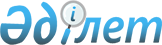 Об утверждении коэффициентов зонирования, учитывающих месторасположение объекта налогообложения в населенных пунктах Сандыктауского районаПостановление акимата Сандыктауского района Акмолинской области от 27 ноября 2020 года № А-11/277. Зарегистрировано Департаментом юстиции Акмолинской области 3 декабря 2020 года № 8193
      В соответствии с Кодексом Республики Казахстан от 25 декабря 2017 года "О налогах и других обязательных платежах в бюджет (Налоговый кодекс)", Законом Республики Казахстан от 23 января 2001 года "О местном государственном управлении и самоуправлении в Республике Казахстан", акимат Сандыктауского района ПОСТАНОВЛЯЕТ:
      1. Утвердить коэффициенты зонирования, учитывающие месторасположение объекта налогообложения в населенных пунктах Сандыктауского района согласно приложениям 1, 2 к настоящему постановлению.
      2. Контроль за исполнением настоящего постановления возложить на заместителя акима района Жылкыбаева К.К.
      3. Настоящее постановление вступает в силу со дня государственной регистрации в Департаменте юстиции Акмолинской области и вводится в действие с 1 января 2021 года.
      "СОГЛАСОВАНО" Коэффициенты зонирования, учитывающие месторасположение объекта налогообложения в селе Балкашино Сандыктауского района Коэффициенты зонирования, учитывающие месторасположение объекта налогообложения в населенных пунктах Сандыктауского района
					© 2012. РГП на ПХВ «Институт законодательства и правовой информации Республики Казахстан» Министерства юстиции Республики Казахстан
				
      Аким Сандыктауского района

А.Уисимбаев

      Республиканское государственное учреждение
"Управление государственных доходов
по Сандыктаускому району Департамента
государственных доходов
по Акмолинской области
Комитета государственных доходов
Министерства финансов
Республики Казахстан"
Приложение 1
к постановлению акимата
Сандыктауского района
от 27 ноября 2020 года
№ А-11/277
№
Месторасположение объекта налогообложения в населенных пунктах Сандыктауского района
Коэффициент зонирования
село Балкашино
село Балкашино
село Балкашино
1
улицы Чернова, Еркеш Ибрагим;

улица Шубартау нечетная сторона дома с № 55 - № 97, четная сторона дома с № 60 - № 104/2;

улица Тауелсиздик нечетная сторона дома с № 101 - № 135, четная сторона дома с № 102 - № 138а;

улица Агайынды Айсиндер нечетная сторона дома с № 121 - № 155, четная сторона дома с № 60 - № 122;

улица Раиса Боронина нечетная сторона дома с № 67 - № 131, четная сторона дома с № 80 - № 142;

улица имени Абылай-хана нечетная сторона дома с № 93 - № 163, четная сторона дома с № 104 - № 170;

улица Жамбыла нечетная сторона дома с № 1 - № 37, четная сторона дома с № 2 - № 28;

улица Абая нечетная сторона дома с № 79 - № 133, четная сторона дома с № 32 - № 112;

улица Ракымжан Кошкарбаев нечетная сторона дома с № 1 - № 67;
2,1
2
улица Алихана Бокейханова дома № 12, 14, 15А, 17;

улица Шубартау нечетная сторона дома с № 13 - № 53, четная сторона дома с № 18 - № 58;

улица Тауелсиздик нечетная сторона дома с № 29 - № 99, четная сторона дома с № 36 - № 100;

улица Агайынды Айсиндер нечетная сторона дома с № 35 - № 115, четная сторона дома с № 34 - № 58; 

улица Раиса Боронина нечетная сторона дома с № 35 - № 65, четная сторона дома с № 38 - № 78;

улица имени Абылай-хана нечетная сторона дома с № 45 - № 91, четная сторона дома с № 54 - № 102;

улица Абая нечетная сторона дома с № 67 - № 77;
2,2
3
улица Раиса Боронина четная сторона дома с № 144 - № 154;

улица имени Абылай-хана нечетная сторона дома с № 165 - № 179, четная сторона дома с № 172 - № 232;

улица Жастар;

улица Жамбыла нечетная сторона дома с № 39 - № 105, четная сторона дома с № 28/1 - № 96;

улица Абая нечетная сторона дома с № 135 - № 227, четная сторона дома с № 114 - № 222;

улица Болашак;

улица Ракымжан Кошкарбаев нечетная сторона дома с № 69 - № 93, № 115 - № 159, четная сторона дома с № 128 - № 162;

улица Жабай нечетная сторона дома с № 57 - № 75, четная сторона дома с № 34А - № 46;

улица Динмухамед Конаев нечетная сторона дома с № 19 - № 25;
2,1
4
улица Алихана Бокейханова нечетная сторона дома с № 1 - № 13, четная сторона дома с № 2 - № 10; 

улица Шубартау нечетная сторона дома с № 1 - № 11, четная сторона дома с № 2 - № 16;

улица Тауелсиздик нечетная сторона дома с № 1 - № 27, четная сторона дома с № 2 - № 34;

Агайынды Айсиндер нечетная сторона дома с № 1 - № 33, четная сторона дома с № 2 - № 32;

улица Раиса Боронина нечетная сторона дома с № 1 - № 33, четная сторона дома с № 2 - № 36; 

улица имени Абылай-хана нечетная сторона дома с № 1 - № 43, четная сторона дома с № 2 - № 52;
1,9
5
улица Акан сери;
1,9
6
улица Абая нечетная сторона дома с № 1 - № 65, четная сторона дома с № 2 - № 30;

улица Ракымжан Кошкарбаев нечетная сторона дома с № 95 - № 113, четная сторона дома с № 2 - № 126;

улица Жабай нечетная сторона дома с № 1 - № 55, четная сторона дома с № 2 - № 34;

улица Динмухамед Конаев нечетная сторона дома с № 1 - №17, четная сторона дома с № 2 - № 10.
1,7Приложение 2
к постановлению акимата
Сандыктауского района
от 27 ноября 2020 года
№ А-11/277
№
Месторасположение объекта налогообложения в населенных пунктах Сандыктауского района
Коэффициент зонирования
1
село Лесное;
2,2
2
село Сандыктау, село Приозерное;
2,1
3
село Каменка;
2,05
4
село Веселое, село Васильевка;
2,0
5
село Петровка, село Новоникольское, село Спасское, село Владимировка, село Максимовка;
1,95
6
село Улан;
1,9
7
село Михайловка;
1,85
8
село Хуторок, село Богородка, село Жыланды, село Речное;
1,75
9
село Новоромановка, село Мадениет, село Бастрымовка, село Красная Поляна;
1,7
10
село Раздольное, село Дорогинка, село Новый Городок, село Кызыл Казахстан, село Белгородское;
1,65
11
село Преображенка;
1,6
12
село Баракпай, село Кумдыколь, село Смольное, село Богословка, село Тучное;
1,55
13
село Мысок, село Арбузинка;
1,5
14
село Петриковка;
1,45
15
село Меньшиковка, село Граниковка;
1,4
16
село Новоселовка;
1,3
17
село Хлебное;
1,25
18
село Чашке.
1,1